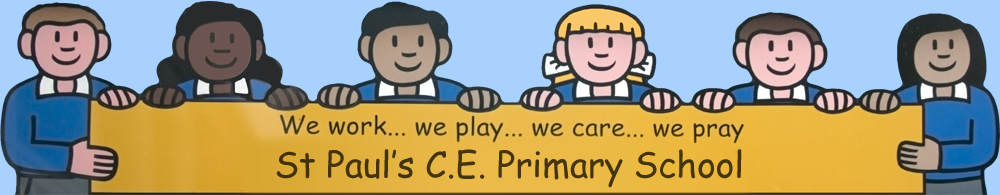 Newsletter  06.10.23